HEMŞİRELİK EĞİTİMİ DERNEĞİ (HEMED) 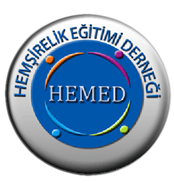 ÜYELİK BAŞVURU FORMUBildirimde belirttiğim tüm bilgilerin doğruluğunu beyan ve taahhüt ederim.Ad-SoyadTarih İmzaÜyelik için Gerekli BelgelerÜyelik başvuru formuBanka dekontu	 Not: Üyelik için gerekli belgeler posta ile aşağıda belirtilen yazışma adresine veya e-posta ile iletilebilir. Hesap BilgileriHesap Adı	: Hemşirelik Eğitimi DerneğiBanka		: İş Bankası Şube		: Dokuz Eylül ŞubesiHesap No	: 3481 0118903IBAN		: TR13 0006 4000 0013 4810 1189 03Yıllık Aidat	: 30 TLYazışma AdresiGülçin UYANIKİzmir Kâtip Çelebi ÜniversitesiSağlık Bilimleri FakültesiÇiğli Ana Yerleşkesi Merkezi Ofisler 135620 Çiğli-İZMİRhemedyonetimkurulu@gmail.comGenel BilgilerAdı-Soyadı	:TC Kimlik No:Anne Adı:Baba adı:Doğum Yeri ve Tarihi:Mesleki BilgilerKurum Adı :Fakülte/ Yüksekokul ve Bölüm/ Program Adı:Görevi:Akademik Ünvanı:Eğitim BilgileriLisans (Mezun Olunan Program Adı ve Yılı):Yüksek Lisans (Mezun Olunan Program Adı ve Yılı):Doktora (Mezun Olunan Program Adı ve Yılı):İletişim Bilgileriİş Adresi:İş Telefonu:İş Faks Numarası:Ev Adresi:Ev Telefonu:Cep Telefonu:E-Posta: